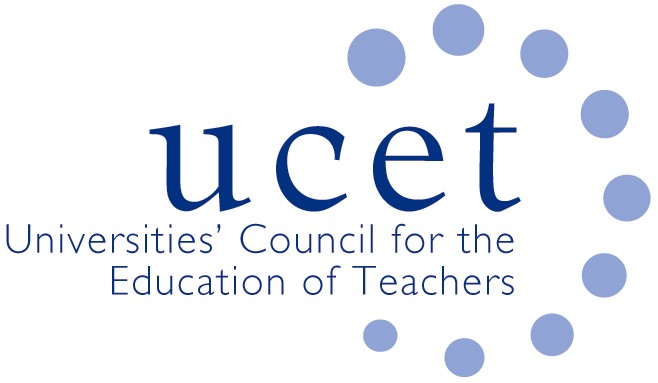 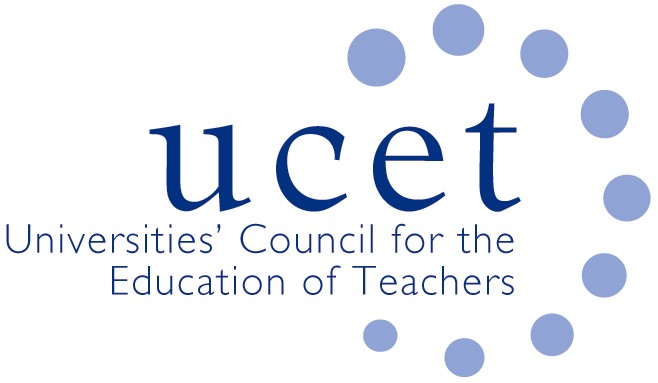 UCET Executive Committee 10.00am, Tuesday 22 September 2020Via ZoomAgendaWelcome & introductionsDeclarations of interestMinutes of the previous meeting & matters arising (enc.)Risk register, including options (enc.)ITE recruitment:Feedback on applicationsPlacement issues (enc.)SKE recruitment (enc.)Undergraduate recruitment caps (enc.)Covid 19 developments:Feedback from Executive membersRisk Assessments (enc.)Northern Ireland advice and letter (enc.)Correspondence with Welsh Government (encs.)Cross sector teacher education meeting (enc.)CPD issues:ECF bidding Feedback from CPD working groupRegulatory issues: UCET statement on CCF and OfSTED framework (enc.)UCET advice on SSP and OfSTED framework (enc.)Covid 19 research forum working group UCET issues:2020 UCET conference update (enc.)Co-opted members of the Executive CommitteeMeetings 2020/21Arrangements for the afternoon meetingAny other businessDate of  next meeting: 10.30am on Tuesday 8 December 2020 (or earlier if required)